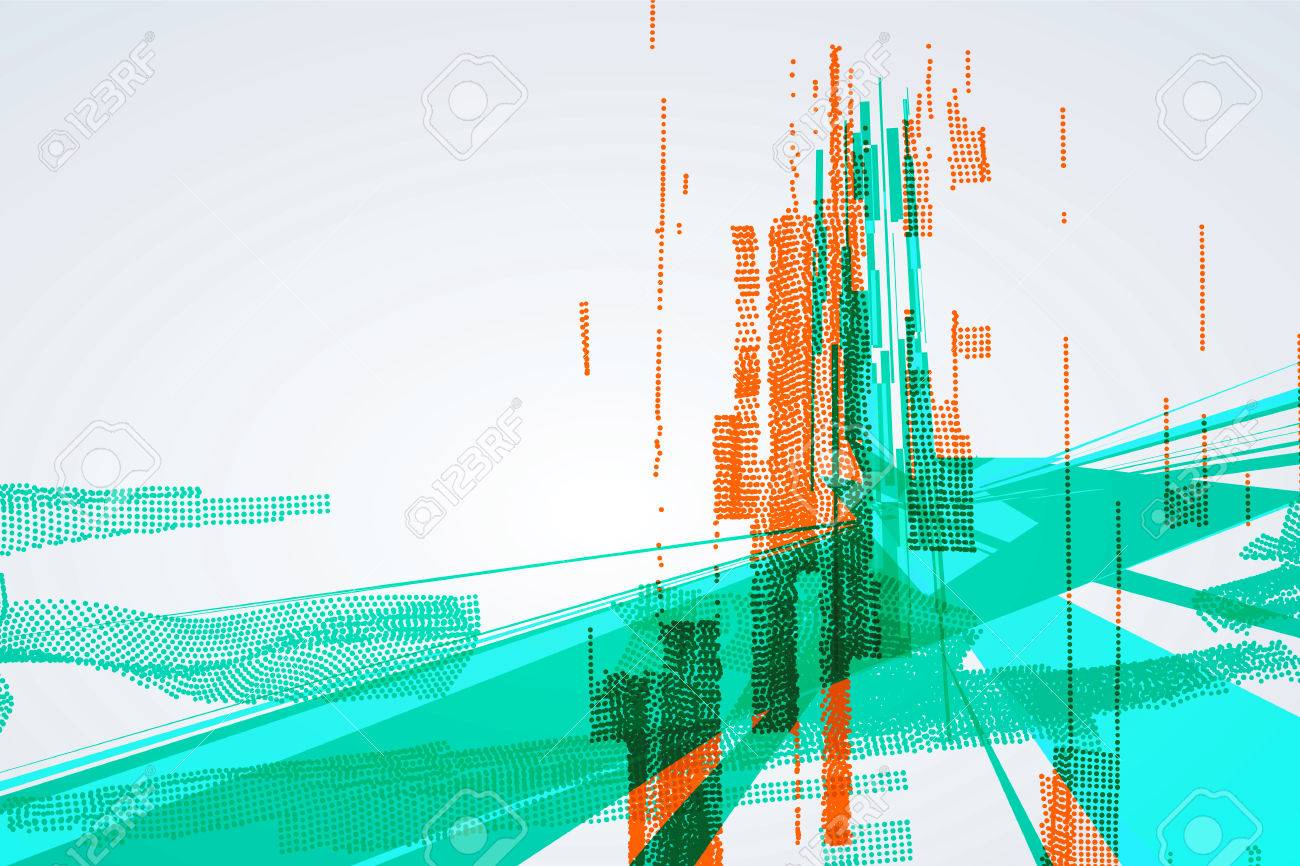 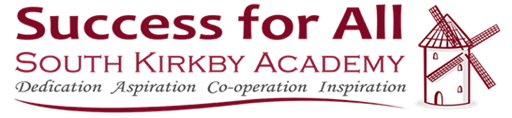 DT CurriculumAutumnAutumnSpringSpringSummerSummerAutumn 1Autumn 2Spring 1Spring 2Summer 1Summer 2Year 3Where does food come from?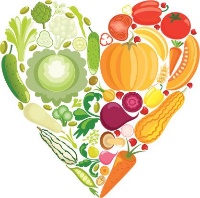 Cooking and NutritionWhat does healthy eating look like?Where does food come from?Cooking and NutritionWhat does healthy eating look like?Outdoor Shelters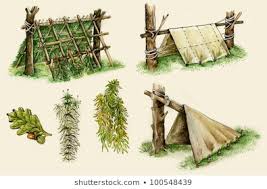 Design, Make and EvaluateWhat is the purpose of your shelter? Which materials will you select? How will you make your structure?Outdoor SheltersDesign, Make and EvaluateWhat is the purpose of your shelter? Which materials will you select? How will you make your structure?Beach Bags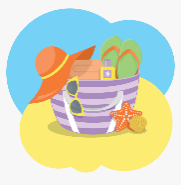 Design, Make and EvaluateWhat will your bag need to carry? What will you put on your design? How will you carry your bag? How will it fasten?Beach BagsDesign, Make and EvaluateWhat will your bag need to carry? What will you put on your design? How will you carry your bag? How will it fasten?Year 4Egyptian Shaduf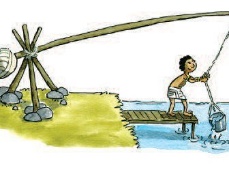 Design, Make and EvaluateHow did the Egyptians take clean water from the Nile?Egyptian ShadufDesign, Make and EvaluateHow did the Egyptians take clean water from the Nile?Labyrinth/ Greek Food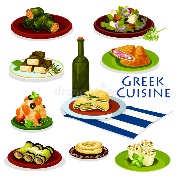 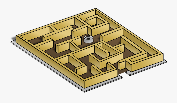 Design, Make and EvaluateCooking and NutritionWhat was the purpose of a labyrinth?Labyrinth/ Greek FoodDesign, Make and EvaluateCooking and NutritionWhat was the purpose of a labyrinth?Roman Draw String Bag/ Roman coins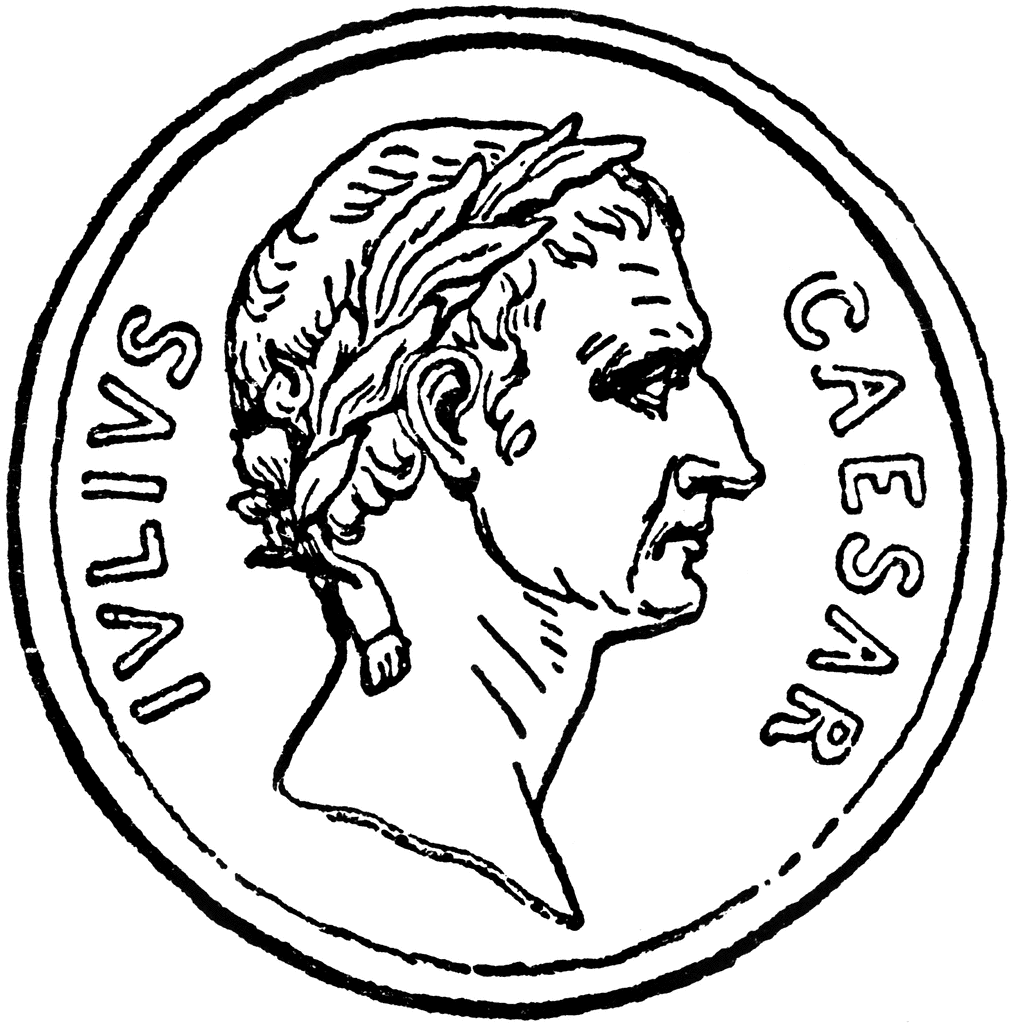 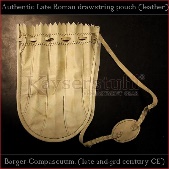 Design, Make and EvaluateWhere do you keep your money?Roman Draw String Bag/ Roman coinsDesign, Make and EvaluateWhere do you keep your money?Year 5Saxon Shields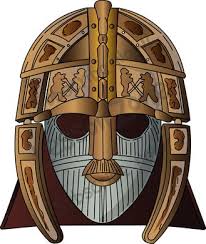 Design, Make and EvaluateWhat were the reasons behind shield designs?Saxon ShieldsDesign, Make and EvaluateWhat were the reasons behind shield designs?Volcanic Eruptions/ Roman Bread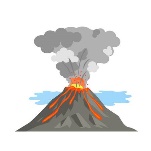 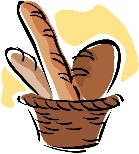 Design, Make and EvaluateCooking and NutritionHow can we incorporate a pneumatic mechanism into our design?Volcanic Eruptions/ Roman BreadDesign, Make and EvaluateCooking and NutritionHow can we incorporate a pneumatic mechanism into our design?Brunel’s Bridges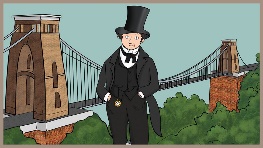 Design, Make and EvaluateHow can we take inspiration from others?Brunel’s BridgesDesign, Make and EvaluateHow can we take inspiration from others?Year 6Electrical Systems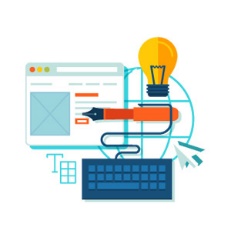 Design, Make and EvaluateHow could we create a circuit to power a lighthouse from a sustainable power source?Electrical SystemsDesign, Make and EvaluateHow could we create a circuit to power a lighthouse from a sustainable power source?Investigate Architecture/ Mayan Food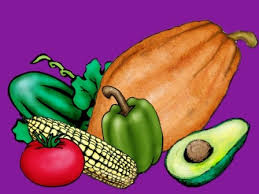 Design, Make and Evaluate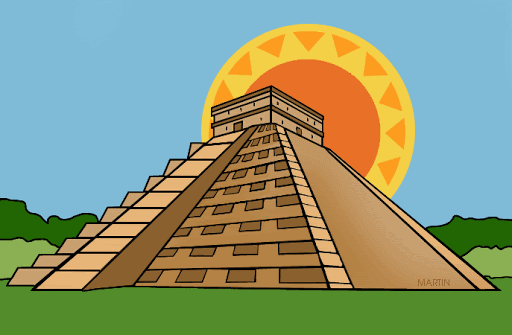 Cooking and NutritionHow does the structure of a Mayan temple link to the Mayan religion?What did the Maya eat? Where can these items/dishes be found today?Investigate Architecture/ Mayan FoodDesign, Make and EvaluateCooking and NutritionHow does the structure of a Mayan temple link to the Mayan religion?What did the Maya eat? Where can these items/dishes be found today?Sandals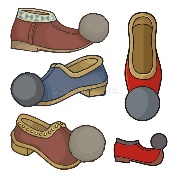 Design, make and EvaluateWhat factors would an Ancient Greek sandal designer have to consider?SandalsDesign, make and EvaluateWhat factors would an Ancient Greek sandal designer have to consider?AutumnAutumnSpringSpringSummerSummerAutumn 1Autumn 2Spring 1Spring 2Summer 1Summer 2OverviewWhere does food come from?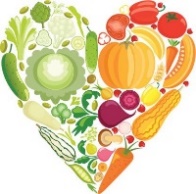 Where does food come from?Outdoor SheltersOutdoor SheltersBeach Bags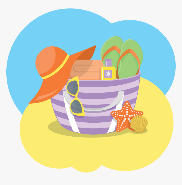 Beach BagsSuggested Content and OutcomeWhat does healthy eating look like?How do we make a balanced meal?What are local ingredients?To develop a love of cooking and apply the principles of nutrition.What does healthy eating look like?How do we make a balanced meal?What are local ingredients?To develop a love of cooking and apply the principles of nutrition.What is the purpose of your shelter?Which materials will you select?How will you make your structure?To create a shelter that can support itself and protect from the elements. What is the purpose of your shelter?Which materials will you select?How will you make your structure?To create a shelter that can support itself and protect from the elements. What will your bag need to carry?What will you put on your design?How will you carry your bag?How will it fasten?To create a functional bag in accordance with the given criteria and apply their knowledge to evaluate based on function and aesthetic qualities. What will your bag need to carry?What will you put on your design?How will you carry your bag?How will it fasten?To create a functional bag in accordance with the given criteria and apply their knowledge to evaluate based on function and aesthetic qualities. Key VocabNutrition, healthy, balanced, local ingredientsNutrition, healthy, balanced, local ingredientsDesign, Make, Evaluate, Technical Knowledge,  Cutting, shaping, joining, finishing, materials, components, constructionDesign, Make, Evaluate, Technical Knowledge,  Cutting, shaping, joining, finishing, materials, components, constructionCutting, shaping, joining, finishing, materials, components, construction, textiles, function, aesthetic qualities.Cutting, shaping, joining, finishing, materials, components, construction, textiles, function, aesthetic qualities.National Curriculum Programme of StudyNational Curriculum Programme of StudyNational Curriculum Programme of StudyNational Curriculum Programme of StudyNational Curriculum Programme of StudyNational Curriculum Programme of StudyNational Curriculum Programme of StudyDesignUse research and develop design criteria to inform the design of innovative, functional, appealing products that are fit for purpose, aimed at particular individuals or groups.Use research and develop design criteria to inform the design of innovative, functional, appealing products that are fit for purpose, aimed at particular individuals or groups.Use research and develop design criteria to inform the design of innovative, functional, appealing products that are fit for purpose, aimed at particular individuals or groups.Use research and develop design criteria to inform the design of innovative, functional, appealing products that are fit for purpose, aimed at particular individuals or groups.MakeSelect from and use a wider range of materials and components, including construction materials, textiles and ingredients, according to their functional properties and aesthetic qualitiesSelect from and use a wider range of materials and components, including construction materials, textiles and ingredients, according to their functional properties and aesthetic qualitiesSelect from and use a wider range of tools and equipment to perform practical tasks [for example, cutting, shaping, joining and finishing], accuratelySelect from and use a wider range of tools and equipment to perform practical tasks [for example, cutting, shaping, joining and finishing], accuratelyEvaluateEvaluate their ideas and products against their own design criteria and consider the views of others to improve their work.Evaluate their ideas and products against their own design criteria and consider the views of others to improve their work.Investigate and analyse a range of existing productsEvaluate their ideas and products against their own design criteria and consider the views of others to improve their workInvestigate and analyse a range of existing productsEvaluate their ideas and products against their own design criteria and consider the views of others to improve their workTechnical KnowledgeUnderstanding where food comes from. To understand and apply the principles of nutrition and know how to cook.Understanding where food comes from. To understand and apply the principles of nutrition and know how to cook.Apply their understanding of how to strengthen, stiffen and reinforce more complex structuresApply their understanding of how to strengthen, stiffen and reinforce more complex structuresUnderstand and use mechanical systems in their products. Understand and use mechanical systems in their products. Cooking and nutritionUnderstand and apply the principles of a healthy and varied diet.Understand and apply the principles of a healthy and varied diet.AutumnAutumnSpringSpringSummerSummerAutumn 1Autumn 2Spring 1Spring 2Summer 1Summer 2OverviewEgyptian ShadufEgyptian ShadufLabyrinth/ Greek FoodLabyrinth/ Greek FoodRoman Draw String Bag/ Roman coinsRoman Draw String Bag/ Roman coinsSuggested Content and Outcome How did the Egyptians take clean water from the Nile?To design, model and make a ShadufHow did the Egyptians take clean water from the Nile?To design, model and make a ShadufWhat is the purpose of a labyrinth?What will you need to create your labyrinth?Work out how many pieces of each length of barrier you will need.What is the purpose of a labyrinth?What will you need to create your labyrinth?Work out how many pieces of each length of barrier you will need.Where do you keep your money?What do you keep it in?What is it like?Design and make a simple Roman coin purse using a series of simple steps.Where do you keep your money?What do you keep it in?What is it like?Design and make a simple Roman coin purse using a series of simple steps.Suggested Content and Outcome How did the Egyptians take clean water from the Nile?To design, model and make a ShadufHow did the Egyptians take clean water from the Nile?To design, model and make a ShadufWhat key ingredients will you need to make a flatbread? Could you add a modern twist to it?What tools or equipment will you need?What key ingredients will you need to make a flatbread? Could you add a modern twist to it?What tools or equipment will you need?How do you think you could make a purse like this?How will your embroidery look?How could I improve the design?Design a Roman coin.How do you think you could make a purse like this?How will your embroidery look?How could I improve the design?Design a Roman coin.Key VocabDesign, Make, Evaluate, Technical Knowledge.Design, Make, Evaluate, Technical Knowledge.Design, Make, Evaluate, Technical Knowledge.  Cutting, shaping, joining, finishing, materials, components, constructionDesign, Make, Evaluate, Technical Knowledge.  Cutting, shaping, joining, finishing, materials, components, constructionDesign, Make, Evaluate, Technical Knowledge.Design, Make, Evaluate, Technical Knowledge.National Curriculum Programme of StudyNational Curriculum Programme of StudyNational Curriculum Programme of StudyNational Curriculum Programme of StudyNational Curriculum Programme of StudyNational Curriculum Programme of StudyNational Curriculum Programme of StudyDesignDesign purposeful, functional, appealing products for themselves and other users based on design criteria.Design purposeful, functional, appealing products for themselves and other users based on design criteria.Use research and develop design criteria to inform the design of innovative, functional, appealing products that are fit for purpose, aimed at particular individuals or groups.Use research and develop design criteria to inform the design of innovative, functional, appealing products that are fit for purpose, aimed at particular individuals or groups.Use research and develop design criteria to inform the design of innovative, functional, appealing products that are fit for purpose, aimed at particular individuals or groups.Use research and develop design criteria to inform the design of innovative, functional, appealing products that are fit for purpose, aimed at particular individuals or groups.MakeSelect from and use a wider range of materials and components, including construction materials, textiles and ingredients, according to their functional properties and aesthetic qualities.Select from and use a wider range of materials and components, including construction materials, textiles and ingredients, according to their functional properties and aesthetic qualities.Select from and use a wider range of tools and equipment to perform practical tasks.Select from and use a wider range of tools and equipment to perform practical tasks.Select from and use a wider range of materials and components, including construction materials, textiles and ingredients, according to their functional properties and aesthetic qualities.Select from and use a wider range of materials and components, including construction materials, textiles and ingredients, according to their functional properties and aesthetic qualities.EvaluateEvaluate their ideas and products against their own design criteria and consider the views of others to improve their work.Evaluate their ideas and products against their own design criteria and consider the views of others to improve their work.Evaluate their ideas and products against their own design criteria and consider the views of others to improve their work.Evaluate their ideas and products against their own design criteria and consider the views of others to improve their work.Evaluate their ideas and products against their own design criteria and consider the views of others to improve their work.Evaluate their ideas and products against their own design criteria and consider the views of others to improve their work.Technical KnowledgeUnderstand and use mechanical systems in their products [for example, gears, pulleys, cams, levers and linkages].Understand and use mechanical systems in their products [for example, gears, pulleys, cams, levers and linkages].Build structures, exploring how they can be made stronger, stiffer and more stable.Build structures, exploring how they can be made stronger, stiffer and more stable.Cooking and nutritionPrepare and cook a variety of predominantly savoury dishes using a range of cooking techniquesPrepare and cook a variety of predominantly savoury dishes using a range of cooking techniquesAutumnAutumnSpringSpringSummerSummerAutumn 1Autumn 2Spring 1Spring 2Summer 1Summer 2OverviewSaxon ShieldsSaxon ShieldsVolcanic Eruptions/ Roman BreadVolcanic Eruptions/ Roman BreadBrunel’s Bridges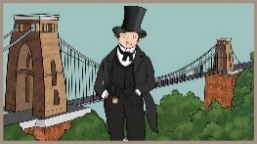 Brunel’s BridgesSuggested Content and OutcomeWhat were the reasons behind shield designs?Design and create shield to a specific criteria. What were the reasons behind shield designs?Design and create shield to a specific criteria. How can we improve our designs?Create a working model volcano.How can we improve our designs?Create a working model volcano.How can we overcome challenges in the design process?How can we take inspiration from others?Create a bridge using a range of resources inspired by Brunel. How can we overcome challenges in the design process?How can we take inspiration from others?Create a bridge using a range of resources inspired by Brunel. Suggested Content and OutcomeWhat were the reasons behind shield designs?Design and create shield to a specific criteria. What were the reasons behind shield designs?Design and create shield to a specific criteria. Make Roman Spelt breadMake Roman Spelt breadHow can we overcome challenges in the design process?How can we take inspiration from others?Create a bridge using a range of resources inspired by Brunel. How can we overcome challenges in the design process?How can we take inspiration from others?Create a bridge using a range of resources inspired by Brunel. Key VocabEvaluate, Prototype. Designs. Exploded diagramEvaluate, Prototype. Designs. Exploded diagramPneumatic, air pressure, vent, mechanism, model, cross sectionPneumatic, air pressure, vent, mechanism, model, cross sectionCreate, test, modify and store instructions to control events, e.g., enter and store instructionsCreate, test, modify and store instructions to control events, e.g., enter and store instructionsKey VocabEvaluate, Prototype. Designs. Exploded diagramEvaluate, Prototype. Designs. Exploded diagramCreate, test, modify and store instructions to control events, e.g., enter and store instructionsCreate, test, modify and store instructions to control events, e.g., enter and store instructionsNational Curriculum Programme of StudyNational Curriculum Programme of StudyNational Curriculum Programme of StudyNational Curriculum Programme of StudyNational Curriculum Programme of StudyNational Curriculum Programme of StudyNational Curriculum Programme of StudyDesignUse research and develop design criteria to inform the design of innovative, functional, appealing products that are fit for purpose.Use research and develop design criteria to inform the design of innovative, functional, appealing products that are fit for purpose.Generate, develop, model and communicate their ideas through discussion, annotated sketches, cross-sectional and exploded diagrams, prototypes, pattern pieces and computer-aided design.Generate, develop, model and communicate their ideas through discussion, annotated sketches, cross-sectional and exploded diagrams, prototypes, pattern pieces and computer-aided design.Use research and develop design criteria to inform the design of innovative, functional, appealing products that are fit for purpose.Use research and develop design criteria to inform the design of innovative, functional, appealing products that are fit for purpose.MakeSelect from and use a wider range of materials and components, including construction materials, textiles and ingredients, according to their functional properties and aestheticQualities. Select from and use a wider range of materials and components, including construction materials, textiles and ingredients, according to their functional properties and aestheticQualities. Select from and use a wider range of materials and components, including construction materials, textiles and ingredients, according to their functional properties and aesthetic qualities.Select from and use a wider range of materials and components, including construction materials, textiles and ingredients, according to their functional properties and aesthetic qualities.Select from and use a wider range of materials and components, including construction materials, textiles and ingredients, according to their functional properties and aestheticqualities.Select from and use a wider range of materials and components, including construction materials, textiles and ingredients, according to their functional properties and aestheticqualities.EvaluateUnderstand how key events and individuals in design and technology have helped shape the world. Understand how key events and individuals in design and technology have helped shape the world. Investigate and analyse a range of existing products.Investigate and analyse a range of existing products.Understand how key events and individuals in design and technology have helped shape the world. Understand how key events and individuals in design and technology have helped shape the world. Technical KnowledgeLearn techniques for making simple pneumatic systems.Learn techniques for making simple pneumatic systems.Apply their understanding of how to strengthen, stiffen and reinforce more complex structures. Apply their understanding of how to strengthen, stiffen and reinforce more complex structures. Cooking and nutritionPrepare and cook a variety of predominantly savoury dishes using a range of cooking techniques. Prepare and cook a variety of predominantly savoury dishes using a range of cooking techniques. AutumnAutumnSpringSpringSummerSummerAutumn 1Autumn 2Spring 1Spring 2Summer 1Summer 2OverviewElectrical SystemsElectrical SystemsInvestigate Architecture/ Mayan FoodInvestigate Architecture/ Mayan FoodSandalsSandalsSuggested ContentHow could we create a circuit to power a lighthouse from a sustainable power source?Create a working circuit that uses hydropower (a dynamo which produces current from the flow of water) and fit it inside lighthouse housing.How could we create a circuit to power a lighthouse from a sustainable power source?Create a working circuit that uses hydropower (a dynamo which produces current from the flow of water) and fit it inside lighthouse housing.How does the structure of a Mayan temple link to the Mayan religion?Construct a prototype of a Mayan temple, considering the shape, structure and joints used.How does the structure of a Mayan temple link to the Mayan religion?Construct a prototype of a Mayan temple, considering the shape, structure and joints used.What factors would an Ancient Greek sandal designer have to consider?Create Ancient Greek sandals that fit and are durable.What factors would an Ancient Greek sandal designer have to consider?Create Ancient Greek sandals that fit and are durable.Suggested ContentHow could we create a circuit to power a lighthouse from a sustainable power source?Create a working circuit that uses hydropower (a dynamo which produces current from the flow of water) and fit it inside lighthouse housing.How could we create a circuit to power a lighthouse from a sustainable power source?Create a working circuit that uses hydropower (a dynamo which produces current from the flow of water) and fit it inside lighthouse housing.What did the Maya eat? Where can these items/dishes be found today?Research Maya food, and make and cook tortillas.What did the Maya eat? Where can these items/dishes be found today?Research Maya food, and make and cook tortillas.What factors would an Ancient Greek sandal designer have to consider?Create Ancient Greek sandals that fit and are durable.What factors would an Ancient Greek sandal designer have to consider?Create Ancient Greek sandals that fit and are durable.Key VocabEvaluate, Analyse, Critique, Reinforce, Strengthen, TriangularEvaluate, Analyse, Critique, Reinforce, Strengthen, TriangularConstruct, Structure, ModelPrototype, Joint, Mitre, Savoury, Knead, NutritionConstruct, Structure, ModelPrototype, Joint, Mitre, Savoury, Knead, NutritionSole, Upper, Insole, Heel, MaterialsConstructionSole, Upper, Insole, Heel, MaterialsConstructionNational Curriculum Programme of StudyNational Curriculum Programme of StudyNational Curriculum Programme of StudyNational Curriculum Programme of StudyNational Curriculum Programme of StudyNational Curriculum Programme of StudyNational Curriculum Programme of StudyDesignUse research and develop design criteria to inform the design of innovative, functional, appealing products that are fit for purpose, aimed at particular individuals or groupsUse research and develop design criteria to inform the design of innovative, functional, appealing products that are fit for purpose, aimed at particular individuals or groupsUse research and develop design criteria to inform the design of innovative, functional, appealing products that are fit for purpose, aimed at particular individuals or groups.Use research and develop design criteria to inform the design of innovative, functional, appealing products that are fit for purpose, aimed at particular individuals or groups.Use research and develop design criteria to inform the design of innovative, functional, appealing products that are fit for purpose, aimed at particular individuals or groups. Use research and develop design criteria to inform the design of innovative, functional, appealing products that are fit for purpose, aimed at particular individuals or groups. MakeSelect from and use a wider range of materials and components, including construction materials, textiles and ingredients, according to their functional properties and aesthetic qualitiesSelect from and use a wider range of materials and components, including construction materials, textiles and ingredients, according to their functional properties and aesthetic qualitiesSelect from and use a wider range of tools and equipment to perform practical tasks [for example, cutting, shaping, joining and finishing], accurately.Select from and use a wider range of tools and equipment to perform practical tasks [for example, cutting, shaping, joining and finishing], accurately.Select from and use a wider range of materials and components, including construction materials, textiles and ingredients, according to their functional properties and aesthetic qualities.Select from and use a wider range of materials and components, including construction materials, textiles and ingredients, according to their functional properties and aesthetic qualities.EvaluateInvestigate and analyse a range of existing products.Evaluate their ideas and products against their own design criteria and consider the views of others to improve their work. Investigate and analyse a range of existing products.Evaluate their ideas and products against their own design criteria and consider the views of others to improve their work. Understand how key events and individuals in design and technology have helped shape the world. Understand how key events and individuals in design and technology have helped shape the world. Evaluate their ideas and products against their own design criteria and consider the views of others to improve their work.Understand how key events and individuals in design and technology have helped shape the world.Evaluate their ideas and products against their own design criteria and consider the views of others to improve their work.Understand how key events and individuals in design and technology have helped shape the world.Technical KnowledgeUnderstand and use electrical systems in their products [for example, series circuits incorporating switches, bulbs, buzzers and motors]Understand and use electrical systems in their products [for example, series circuits incorporating switches, bulbs, buzzers and motors]Apply their understanding of how to strengthen, stiffen and reinforce more complex structuresApply their understanding of how to strengthen, stiffen and reinforce more complex structuresApply their understanding of how to strengthen, stiffen and reinforce more complex structures. Apply their understanding of how to strengthen, stiffen and reinforce more complex structures. Cooking and nutritionPrepare and cook a variety of predominantly savoury dishes using a range of cooking techniques.Prepare and cook a variety of predominantly savoury dishes using a range of cooking techniques.